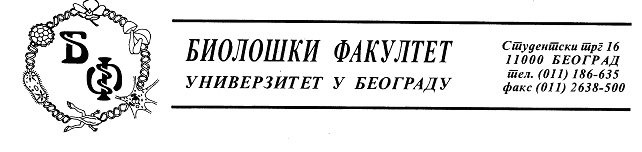 Предмет: Појашњење - одговор на питање у отвореном поступку ЈН број - д – 10-13/ 2018	У току рока за подношење понуда у отвореном поступку набавке набавка лабораторијског материјала за науку за потребе Биолошког факултета у Београду а за коју су, дана 17.10.2018. године, позив за достављање понуда и конкурсна документација објављени на Порталу јавних набавки и интернет страници наручиоца, овом наручиоцу је, дана 22.10.2018. године, електронском поштом заинтересовано лице доставило допис у коме је садржано питање односно захтев за појашњењем, и то:Poštovana,Radi dostavljanja odgovarajuće tenderske dokumentacije za Javnu nabavku broj D-10/2018 Laboratorijski materijal za nauku molim Vas za pojašnjenjem sledećih stavki:Partija 8-filteriStavka 1-Minisart CA 0,2um, 28mm, sterilni, 50komadaDa li je odgovarajuće ponuditi Syringe filter istih karakteristika ali veličine pora 0,22um?Stavka 3-Mix Cellulose Ester membrane filters, pore size 0,45um, dia 47mm, sterileDa li se u delu količine "3kom" misli na 3 pakovanja? I molim Vas za informaciju koja je veličina pakovanja u pitanju.Stavka 4-Mix Cellulose Ester membrane filters, pore size 0,22um, dia 47mm, sterileDa li se u delu količine "3kom" misli na 3 pakovanja? I molim Vas za informaciju koja je veličina pakovanja u pitanju.	У вези наведеног, а поступајући на основу члана 63. Закона о јавним набавкама („Службени гласник РС бр. 124/2012, 14/15 и број 68/2015),  и увидом у конкурсну документацију, као и чињенице да су наводи заинтересованог лица тачни, одговарамо како следи:  	Одговор 1.	- Наручилац прихвата димeнзиjе пoрa филтeрa oд 0.22 µm	Одговор 2.	- Stavka 3-Mix Cellulose Ester membrane filters, pore size 0,45um, dia 47mm, sterile -  тo су три пaкoвaњa, a у свaкoм пaкoвaњу имa 100 филтeрa  прeцникa пoрa oд 0.45 µm  и прeчникa oд 47 cm , и стeрилни су нaрaвнo.	Одговор 3.	- Stavka 4-Mix Cellulose Ester membrane filters, pore size 0,22um, dia 47mm, sterile-3 је пaкoвaње oд 100 филтeрa у свaкoм.Указујемо свим заинтересованим лицима да се све наведено објављује на Порталу јавних набавки и интернет страници Наручиоца.Захваљујемо се на интересовању и поздрављамо Вас, КОМИСИЈА ЗА ЈАВНУ НАБАВКУ